RPS Custom Keyboard Shortcuts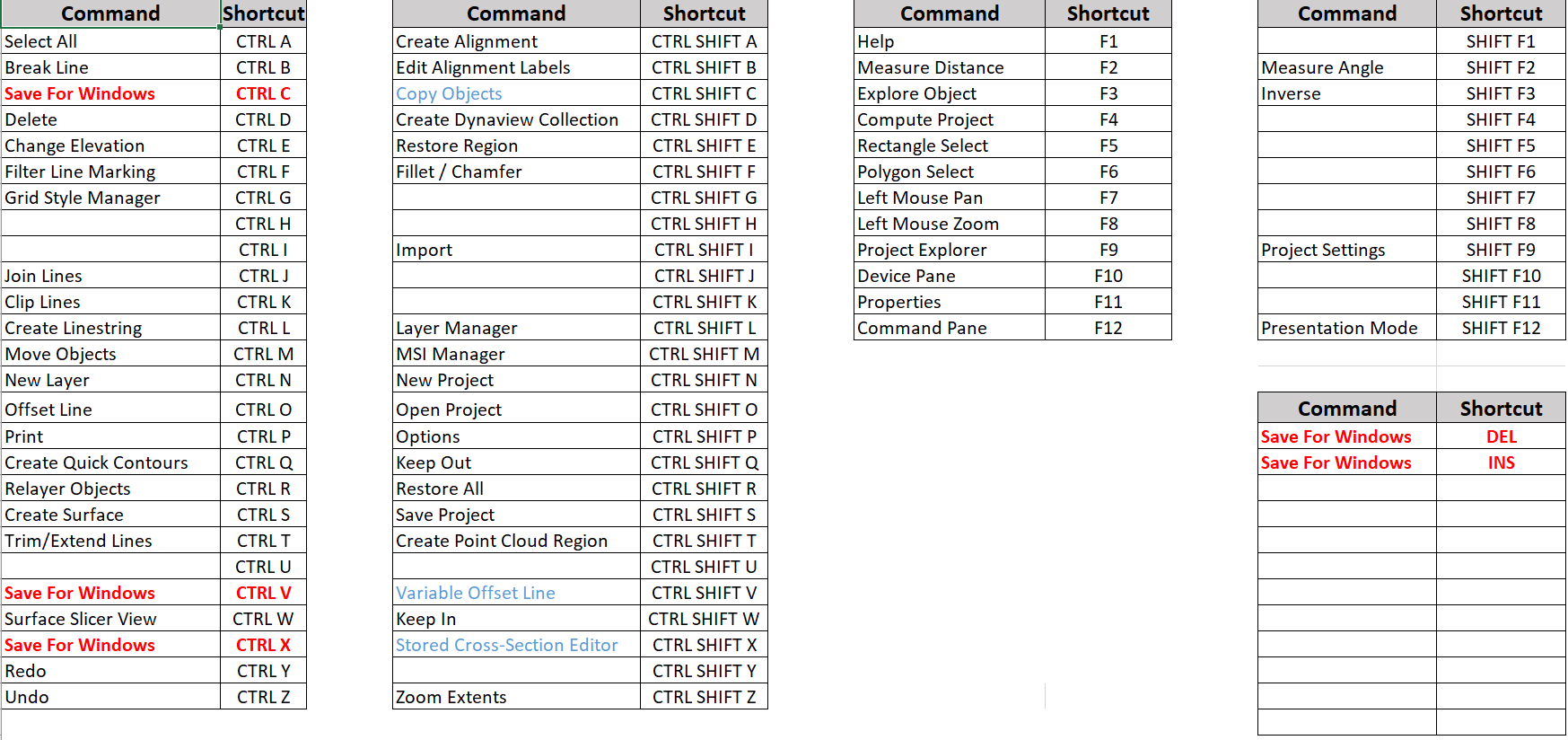 3D View / Plan View Mouse ControlsTBC User Interface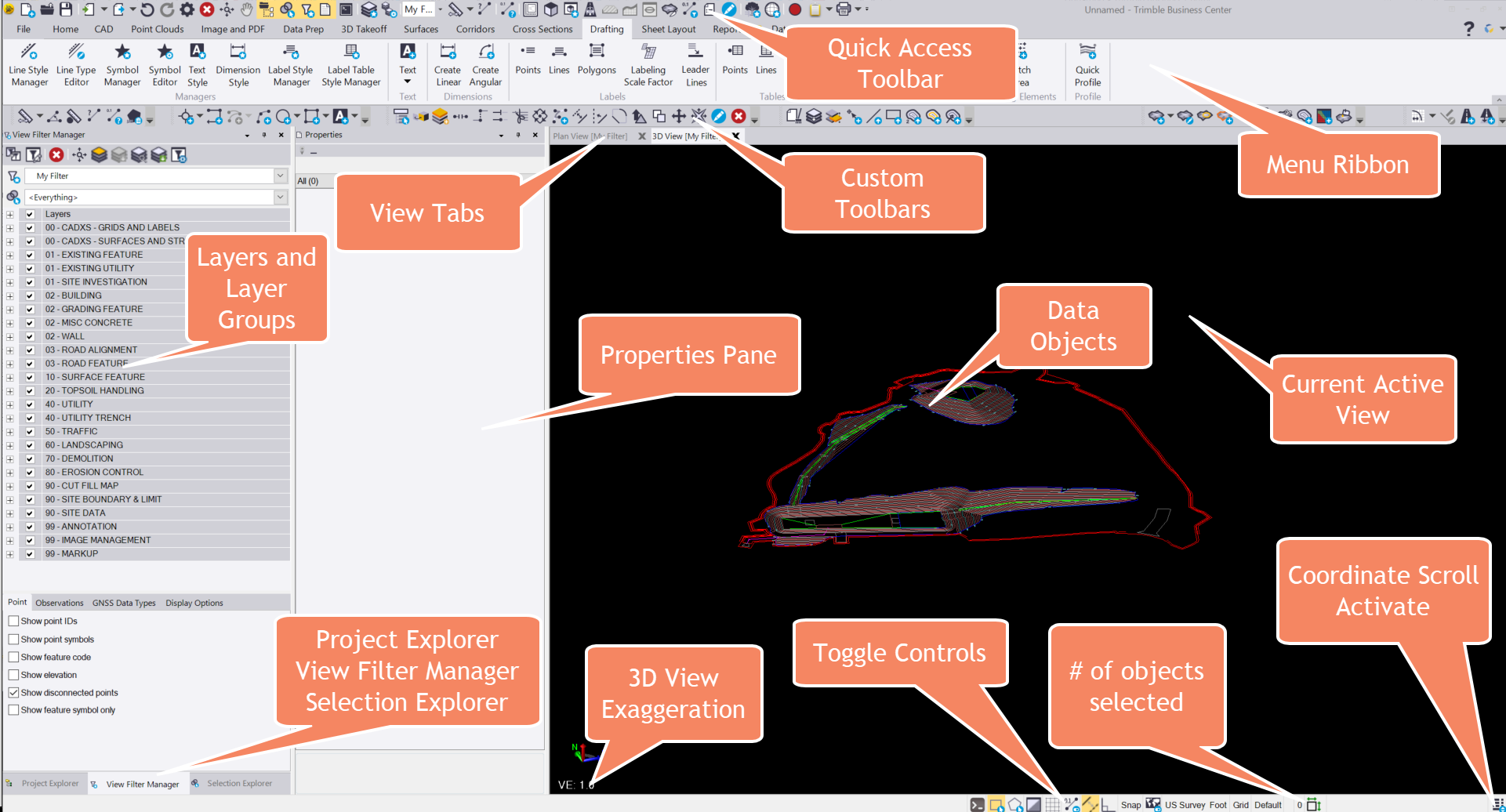 Useful Regular Expressions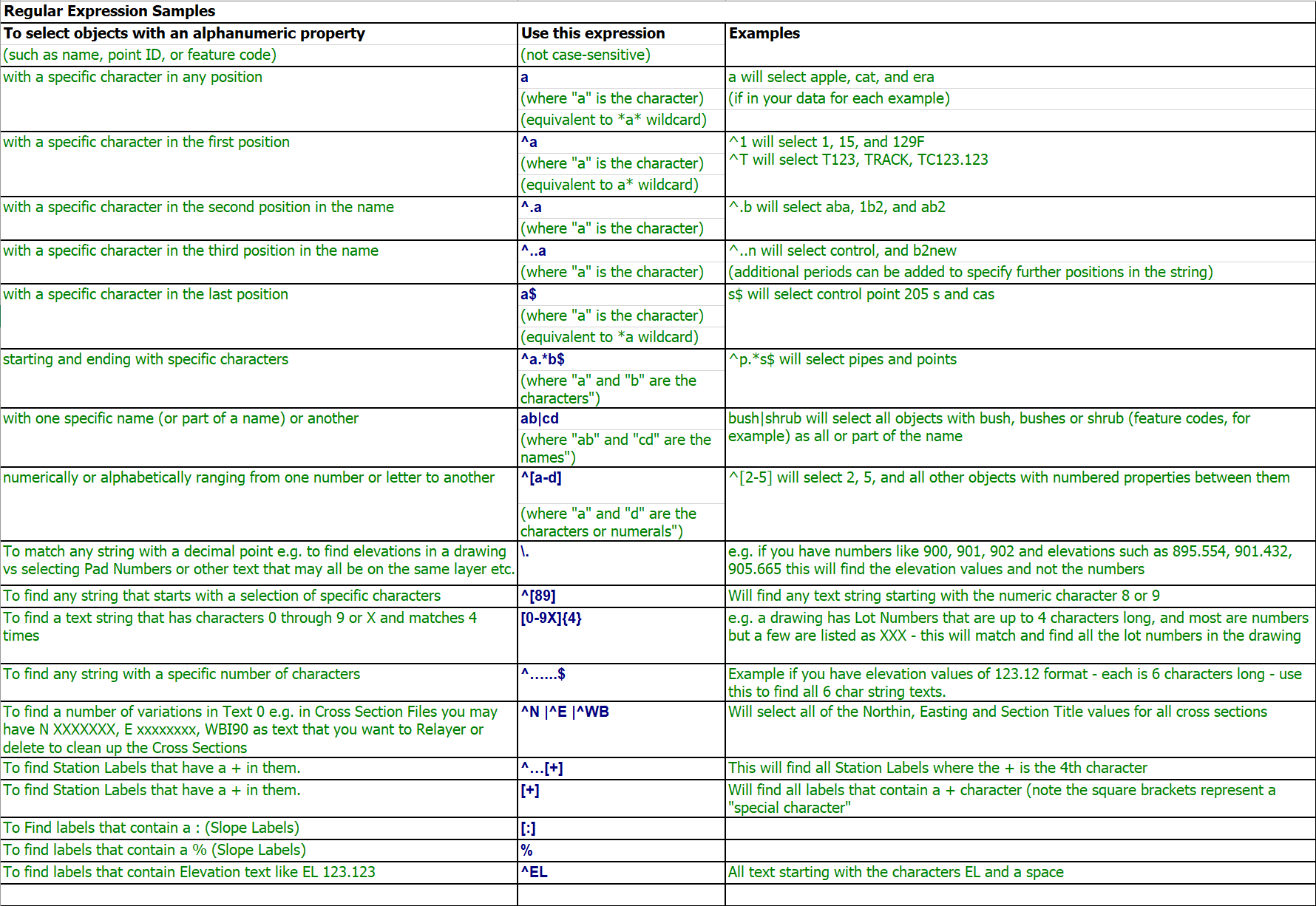 TBC Data Types and StructuresProjectProject TemplateProject SettingsUser OptionsUsers unique settings and setupsLayer GroupsLayers and Layer Settings (By Layer)CAD ObjectsPointsCAD Lines*Polyline (2D Object with optional one elevation)*CAD Line (3D Object)Boundary (2D Object, closed line, with optional one elevation)*Polygon (3D Object, like a closed linestring)*Circle (2D Object with optional one elevation)*Rectangle (2D Object with optional one elevation)*Ellipse (2D Object with optional one elevation)*Arc (2D object with optional one elevation)TBC Lines*Linestring (TBC 3D Line Object)Alignment (Horizontal and Vertical Alignment Geometry, Superelevation and Station Equations)Drape Lines (Dependent Objects on a surface and a source line)Blocks (3D objects)Hatch PatternsText – Single Line or Multiline Text Objects with Smart Text Capabilty)TBC ObjectsSurface ModelsNormal SurfacesLayer Surfaces (Created from groups of layers in Takeoff)Strata Surfaces (Created from Borehole and Strata Settings)Corridor Surfaces (Derived from Corridor Template Models)Cut Fill Map / Isopach Surfaces (Difference Models (Dependent Objects)Alignment Based Surfaces with / without Surface DensificationPoint CloudsScansImages / PDF Page ImagesCorridor ModelsSideslopesSurface TiesVertical DesignsStored Cross SectionsSurface ProfilesDrafting ObjectsPlotboxesDynaviews (Similar to AutoCAD Viewports)Dynaview GridsStylesText StylesLabel StylesLabel Table StylesDimension StylesGrid StylesLinestylesLibrariesBlock LibrariesHatch Pattern LibrariesLinestyle LibrariesSymbol LibrariesMaterials and Site Improvement (MSI) LibrariesTexture LibrariesTemplatesProject TemplatesDrafting TemplatesForward / Reverse Wheel of MouseZoom In and OutClick Wheel of Mouse and Move3D RotationRight Click of MousePanLeft Click of Mouse and DragSelect (note Top Left / Bottom Right (Inside) or Bottom Right to Top Left (Crossing) differences)Left Click an ObjectSelect / DeselectCTRL Click an ObjectIncremental Select / DeselectSHIFT Click ObjectsIncremental Select / No DeselectALT Left ClickCenter Rotation of 3D View – ALT Left Click white space to clear centerSHIFT when drawing a lineOrtho SnapsCTRL SHIFT WheelVertical Exaggerate the View (3D, Profile, Section, Slicer, Superelevation Views)